Nacionalinis moksleivių žygis ,,Sveikas kaip ridikas“Neries regionis parkas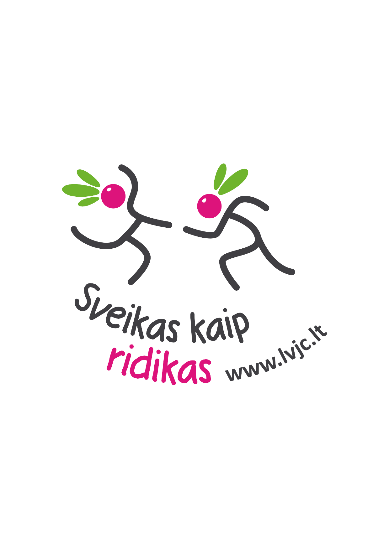 2018-09-14Moksleivių išlaipinimo tvarka
Labai prašome vaikus iš autobuso išleisti tik gavus organizatorių leidimą lipti iš autobuso.Vilma Smaliukienė
Neformaliojo švietimo projektų skyriaus vadovė
Lietuvos vaikų ir jaunimo centras
Konstitucijos pr. 25, LT-08105 Vilnius
Tel. (8 5) 272 5015, 8 616 06910
El. p. Vilma.Smaliukiene@lvjc.lt Atvykstantiems nuo Vievo pusėsIšlaipinti vaikus  ties Verkšionių kaimu esančiu kelio ženklu "Karmazinų piliakalnis 1 km". Vieta: https://www.google.lt/maps/dir//54.8199721,24.9204709/@54.8194709,24.920831,273m/data=!3m1!1e3 

Išlaipinus vaikus važiuoti tiesiai iki žiedo, žiede apsisukti ir grįžti tuo pačiu keliu iki autobusų parkavimo  vietos -  Verkšnionių karjero https://www.google.lt/maps/dir//54.7954134,24.9066689/@54.7949298,24.9029391,1061m/data=!3m1!1e3 
Atvykstantiems nuo Dūkštų (Vilniaus) pusėsvažiuoti iki Verkšnionių karjero https://www.google.lt/maps/dir//54.7954134,24.9066689/@54.7949298,24.9029391,1061m/data=!3m1!1e3Šioje aikštelėje apsisukti ir važiuoti iki vaikų išlaipinimo vietos ties Verkšionių kaimu esančiu kelio ženklu "Karmazinų piliakalnis 1 km". https://www.google.lt/maps/dir//54.8199721,24.9204709/@54.8194709,24.920831,273m/data=!3m1!1e3
Išlaipinus vaikus važiuoti tiesiai iki žiedo, žiede apsisukti ir grįžti tuo pačiu keliu iki autobusų parkavimo  vietos -  Verkšnionių karjero https://www.google.lt/maps/dir//54.7954134,24.9066689/@54.7949298,24.9029391,1061m/data=!3m1!1e3